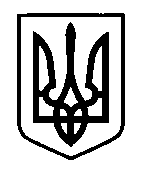 УКРАЇНАПрилуцька міська радаЧернігівська областьУправління освіти Про проведення державної атестації дошкільного навчального закладу № 27 Прилуцької міської ради Чернігівської областіВідповідно до Порядку державної атестації дошкільних, загальноосвітніх, позашкільних навчальних закладів, затвердженого наказом Міністерства освіти і науки України від 30 січня 2015 року № 67, на виконання Перспективного плану державної атестації закладів освіти м. Прилуки на 2012-2022 роки, затвердженого наказом управління освіти Прилуцької міської ради Чернігівської області від 10.11.2014 № 256, та з метою визначення відповідності навчального закладу державним стандартам певного освітнього рівня, дотримання ним вимог цих державних стандартів та забезпечення надання якісної освітиНАКАЗУЮ:Провести в термін з 20 по 24 листопада 2017 року атестаційну експертизу діяльності дошкільного навчального закладу № 27 Прилуцької міської ради Чернігівської області.Затвердити план проведення державної атестації дошкільного навчального закладу № 27 Прилуцької міської ради Чернігівської області (додається).Контроль за виконанням наказу залишаю за собою.Начальник управління освіти							С.М.ВОВКЗ наказом ознайомлена								Н.А.Борисенко__  __________    2016                                                    Додатокдо наказу управління освіти                                                                                    від 18.11.2016 року № 385Планпроведення державної атестаціїдошкільного навчального закладу № 27Прилуцької міської ради Чернігівської області18 листопада 2016 р.НАКАЗм. Прилуки№ 385№ з/пНазва заходуТермін проведення1.Ознайомлення керівника навчального закладу з робочою програмою атестаційної експертизи  навчального закладу20 жовтня 2017 року2.Проведення відкритої публічної презентації діяльності навчального закладу його керівником20 жовтня 2017 року3.Вивчення атестаційною комісією напрямів діяльності навчального закладу, визначених робочою програмою20 - 24 листопада             2017 року4.Надання голові атестаційної комісії висновків та рекомендацій щодо діяльності навчального закладу 29 листопада  2017 року5.Підготовка Акту атестаційної експертизи та висновку щодо результатів діяльності навчального закладу та вручення його керівнику7 грудня 2017 року6.Підготовка наказу про відповідність освітніх послуг державним стандартам певного освітнього рівня21 грудня 2017 року